Exposé: Alarmanlage für eine KeksdoseWir haben eine Keksdose entworfen die den Inhaber vor möglichen Diebstählen beschützen und warnen soll. Diese verfügt nicht nur über ein Display was den Stand des Inhaltes anzeigt sondern auch eine LED die ein rotes Signallicht abgibt wenn jemand die Dose geöffnet hat. Des Weiteren besitzt diese innovative Erfindung eine eigene Alarmanlage. Dann ist auch noch ein Reset-Button vorhanden damit das System den Besitzer nicht als Feind ansieht. Dieses ausgeklügelte Konstrukt ist mit Hilfe von Ultraschall endstanden.Die Bestandteile sind ein Display wo die Nachrichten „Alles OK“, „Verpiss  dich!!!! oder Meine Keksdose!!“ stehen. Dann noch ein Button zum resetten. Des Weiteren der Ultrasonic Ranger der die Entfernung des Deckels innehat und falls diese überschritten wird (durch öffnen der Dose) leitet er die Informationen an den Genuino weiter, der dann mithilfe der anderen Komponenten den Inhaber informiert. Der das Steuerzentrum bildet und alles miteinander verknüpft. Dieses gesamte System wird mithilfe von Kabeln verbunden. Die Hülle die, die Keksdose bildet besteht aus Blech und einem doppeltem Boden aus Styropor der dieses Wunderwerk der Technik vor möglichen Angreifern versteckt. Dann gibt es noch weitere LEDs die nach mehrmaligen öffnen nacheinander angehen, um den frevelhaften Dieb zu verjagen und als letztes haben wir noch eine Batterie angeschlossen damit wir auch ohne Computer das Gerät in Betrieb nehmen können und es in jedem Haushalt zum Einsatz kommen kann.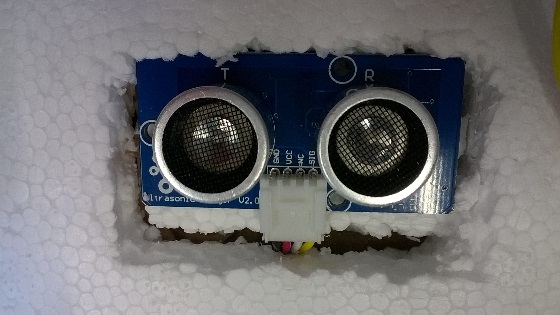 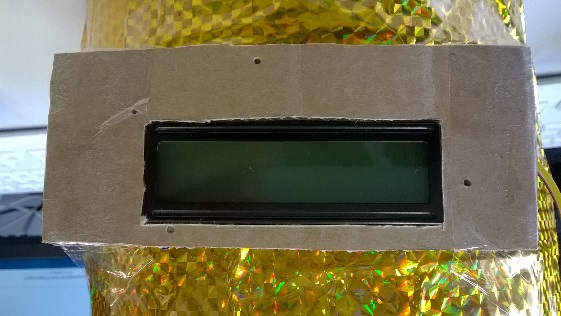 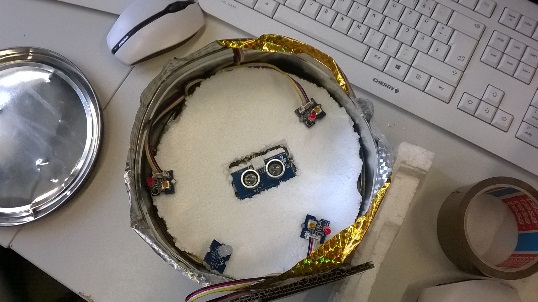 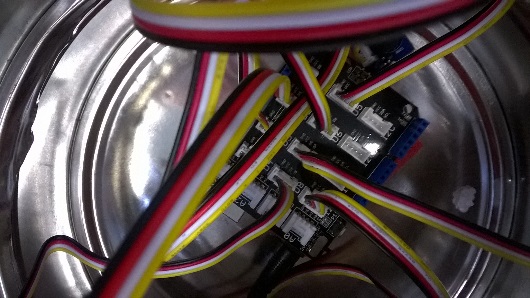 